ข่าวจัดซื้อจัดจ้าง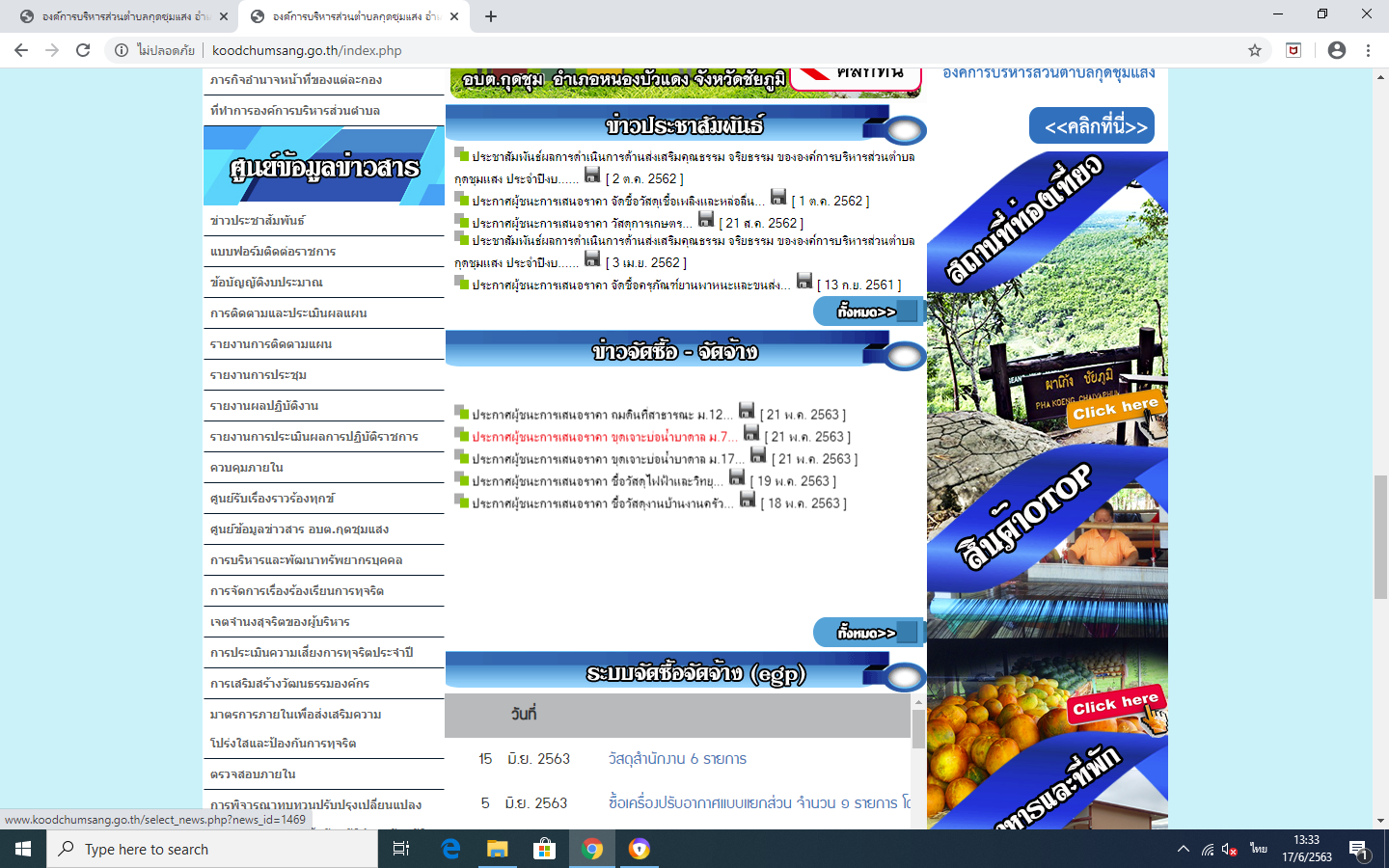 